INDICAÇÃO Nº 10/2017Sugere ao Poder Executivo Municipal que seja realizada a roçagem e limpeza da Praça localizada entre as Ruas Limeira e Recife. Excelentíssimo Senhor Prefeito Municipal, Nos termos do Art. 108 do Regimento Interno desta Casa de Leis, dirijo-me a Vossa Excelência para sugerir que, por intermédio do Setor competente, promova a roçagem e limpeza da Praça localizada entre as Ruas Limeira e Recife. Justificativa:Munícipes procuraram este vereador cobrando providências referente a roçagem e limpeza da Praça em questão. Esta praça é frequentada por crianças e idosos, e  o mato alto vem causando transtorno e risco a quem utiliza esta via.Plenário “Dr. Tancredo Neves”, em 05 de Janeiro de 2017.ALEX ‘BACKER’-Vereador-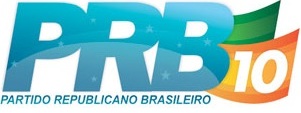 